Manuscript Type (Write a type of your manuscript; Research Paper, Research Overview, Study ofMaterial, or Short Note) Thesis Title:
Subtitle (if any)Name (Affiliation) *Maintain anonymity for submission and during peer review *Instruction: This template contains modified styles for submissions to The Japanese Journal of Language in Society. Find and apply appropriate styles for each text. This instruction is applied ‘abstract_English’ style as an example.Keywords: keyword1, keyword2, keyword3, keyword4, keyword5Thesis Title in JapaneseSubtitle in Japanese (if any)Name in Japanese（Affiliation in Japanese） ※Maintain anonymity for submission and during peer reviewAbstract in Japanese　　　　　　　　　　　　　　　　　　　　　　　　　　　　　　　　　　　　　　　　　　　　　　　　　　　　　　　　　　　　　　　　　　　　　　　　　　　　　　　　　　　　　　　　　　　　　　　　　　　　　　　　　　　　　　　　　　　　　　　　　　　　キーワード（Keywords in Japanese）：keyword1，keyword2，keyword3，keyword4，keyword5Chapter TitleUse ‘headline 1’ for chapter titles. This style defines the first heading level.Xxxxxx xxxxxx xxxxxx xxxxxx xxxxxx xxxxxx xxxxxx xxxxxx xxxxxx xxxxxx xxxxxx xxxxxx xxxxxx xxxxxx xxxxxx xxxxxx xxxxxx xxxxxx xxxxxx xxxxxx xxxxxx xxxxxx xxxxxx xxxxxx xxxxxx xxxxxx xxxxxx xxxxxx xxxxxx xxxxxx xxxxxx xxxxxx xxxxxx xxxxxx xxxxxx xxxxxx xxxxxx xxxxxx xxxxxx xxxxxx xxxxxx xxxxxx xxxxxx xxxxxx xxxxxx xxxxxx xxxxxx xxxxxx xxxxxx xxxxxx xxxxxx xxxxxx xxxxxx xxxxxx xxxxxx xxxxxx xxxxxx xxxxxx xxxxxx xxxxxx xxxxxx xxxxxx xxxxxx xxxxxx xxxxxxFor body of text, select ‘paragraph 2-0’. The first line will be indented automatically in each paragraph. If you select ‘paragraph 0-0’, the text will begin without indentation.Xxxxxx xxxxxx xxxxxx xxxxxx xxxxxx xxxxxx xxxxxx xxxxxx xxxxxx xxxxxx xxxxxx xxxxxx xxxxxx xxxxxx xxxxxx xxxxxx xxxxxx xxxxxx xxxxxx xxxxxx xxxxxx xxxxxx xxxxxx xxxxxx xxxxxx xxxxxx xxxxxx xxxxxx xxxxxx xxxxxx xxxxxx xxxxxx xxxxxx xxxxxx xxxxxx xxxxxx xxxxxx xxxxxx xxxxxx xxxxxx xxxxxx xxxxxx xxxxxx xxxxxx xxxxxx xxxxxx xxxxxx xxxxxx xxxxxx xxxxxx xxxxxx xxxxxx xxxxxx xxxxxx xxxxxx xxxxxx xxxxxx xxxxxx xxxxxx xxxxxx(1) If you select ‘paragraph 0-2’, the first line will begin without indentation. Two-space indentation will appear from the second line. This style will be useful when you list items. xxxxxx xxxxxx xxxxxx xxxxxx xxxxxx xxxxxx xxxxxx xxxxxx xxxxxx xxxxxx xxxxxx xxxxxx xxxxxx xxxxxx xxxxxx xxxxxx xxxxxx xxxxxx xxxxxx xxxxxx xxxxxx xxxxxx xxxxxx xxxxxx xxxxxx xxxxxx xxxxxx xxxxxx xxxxxx xxxxxx xxxxxx xxxxxx xxxxxx xxxxxx xxxxxx xxxxxx xxxxxx xxxxxx xxxxxx xxxxxx xxxxxx xxxxxx xxxxxx xxxxxx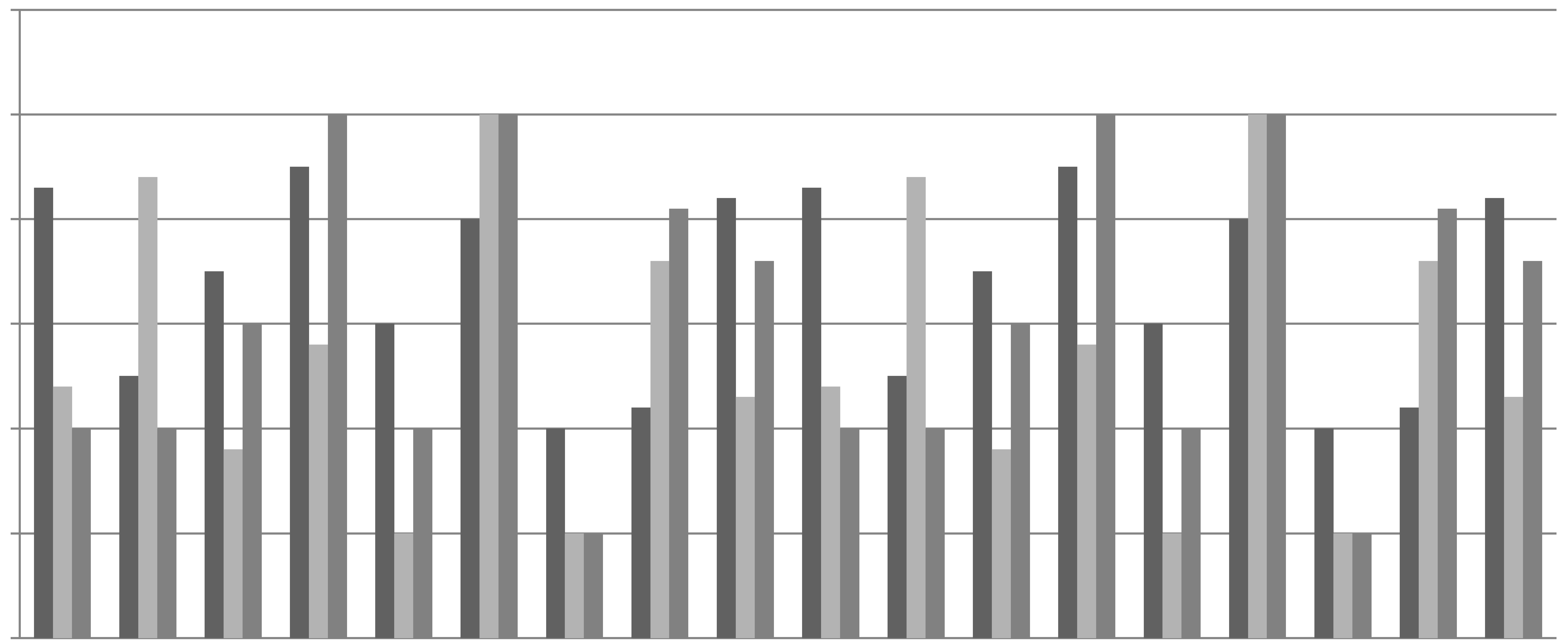 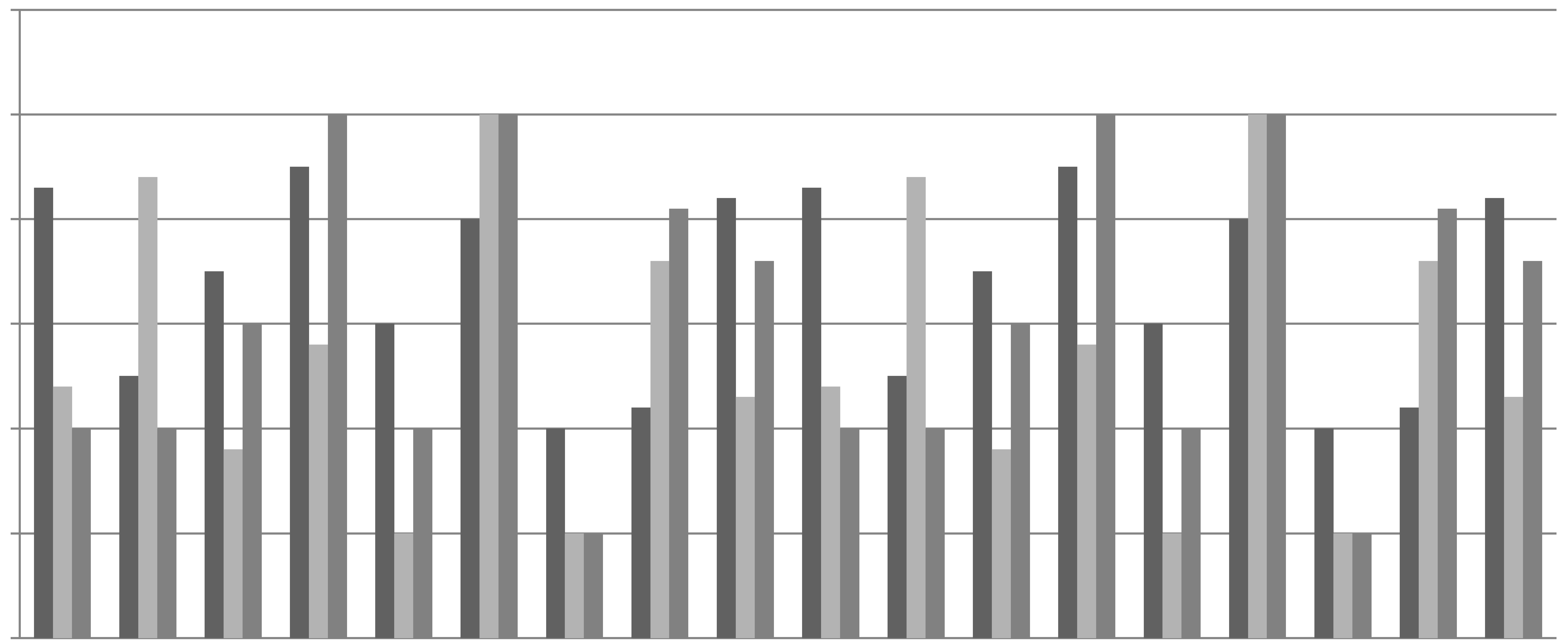 Section Title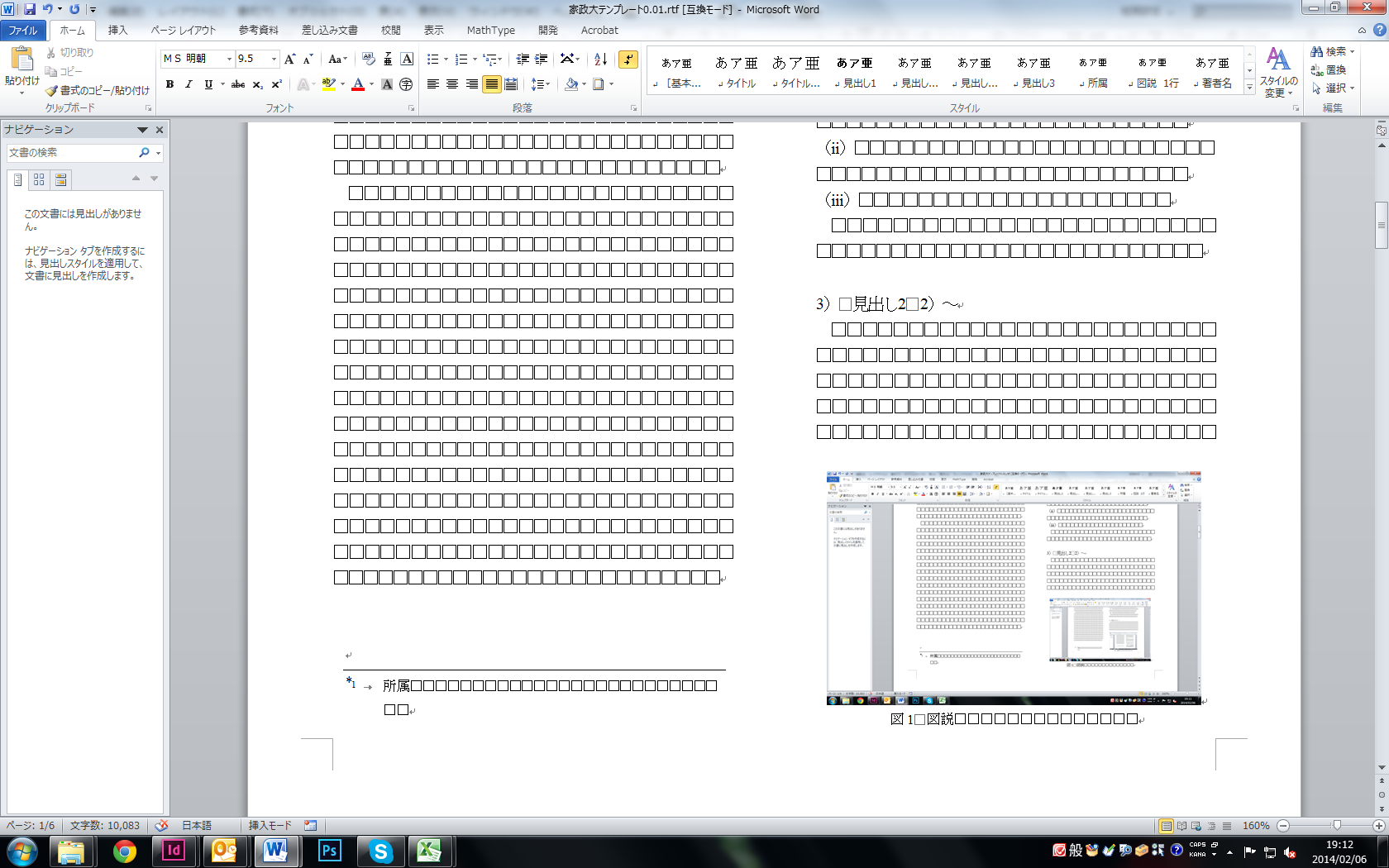 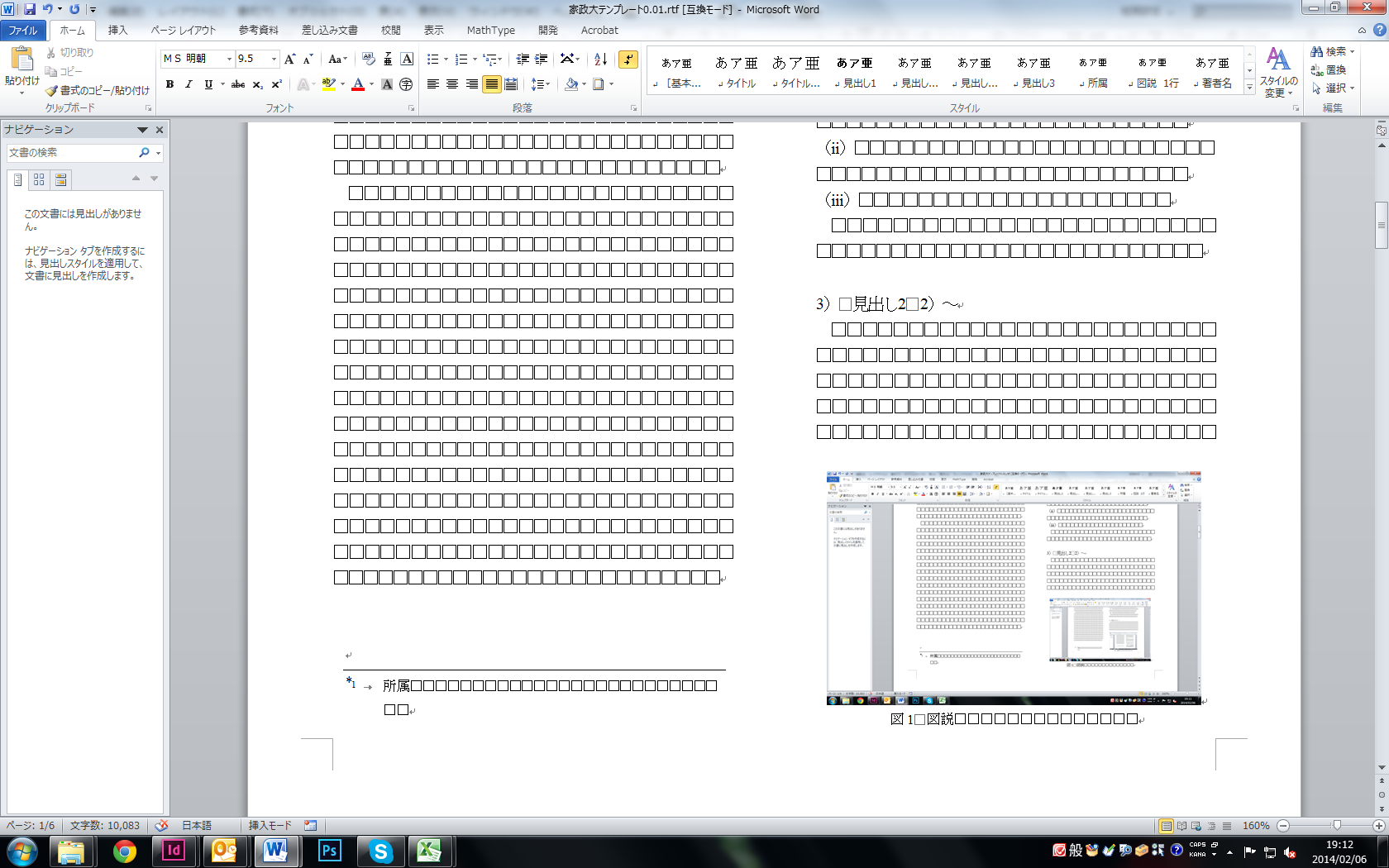 Use ‘headline 2’ style for section title. This style defines the second heading level. xxxxxx xxxxxx xxxxxx xxxxxx xxxxxx xxxxxx xxxxxx xxxxxx xxxxxx xxxxxx xxxxxx xxxxxx xxxxxx xxxxxx xxxxxx xxxxxx xxxxxx xxxxxx xxxxxx xxxxxx xxxxxx xxxxxx xxxxxx xxxxxx xxxxxx xxxxxx xxxxxx xxxxxx xxxxxx xxxxxx xxxxxx xxxxxx xxxxxx xxxxxx xxxxxx xxxxxx xxxxxx xxxxxx xxxxxx xxxxxx xxxxxx xxxxxx xxxxxx xxxxxx xxxxxx xxxxxx xxxxxx xxxxxx xxxxxx xxxxxx xxxxxx xxxxxx xxxxxx xxxxxx xxxxxx xxxxxx xxxxxx xxxxxx xxxxxx xxxxxx xxxxxx xxxxxx xxxxxx xxxxxx xxxxxx xxxxxx xxxxxx xxxxxx xxxxxx xxxxxx xxxxxx xxxxxx xxxxxx xxxxxx xxxxxx xxxxxx xxxxxx xxxxxx xxxxxx xxxxxx xxxxxx xxxxxx xxxxxx xxxxxx xxxxxx xxxxxx xxxxxx xxxxxx xxxxxx xxxxxx xxxxxx xxxxxx xxxxxx xxxxxx xxxxxx xxxxxx xxxxxx xxxxxx xxxxxx xxxxxx xxxxxx xxxxxx xxxxxx xxxxxx xxxxxx xxxxxx xxxxxx xxxxxx xxxxxx xxxxxx xxxxxx xxxxxx xxxxxx xxxxxx xxxxxx xxxxxx xxxxxx xxxxxx xxxxxx xxxxxx xxxxxx xxxxxx xxxxxx xxxxxx xxxxxx xxxxxx xxxxxx xxxxxx xxxxxx xxxxxx xxxxxx xxxxxx xxxxxx xxxxxx xxxxxx xxxxxx xxxxxx xxxxxx xxxxxx xxxxxx xxxxxx xxxxxx xxxxxx xxxxxx xxxxxx xxxxxx xxxxxx xxxxxx xxxxxx xxxxxx xxxxxx xxxxxx xxxxxx xxxxxx xxxxxx xxxxxx xxxxxx xxxxxx xxxxxx xxxxxx xxxxxx xxxxxx xxxxxx xxxxxxSubsection TitleIf you create further divisions in your chapter, use ‘headline 3’ style. xxxxxx xxxxxx xxxxxx xxxxxx xxxxxx xxxxxx xxxxxx xxxxxx xxxxxx xxxxxx xxxxxx xxxxxx xxxxxx xxxxxx xxxxxx xxxxxx xxxxxx xxxxxx xxxxxx xxxxxx xxxxxx xxxxxx xxxxxx xxxxxx xxxxxx xxxxxx xxxxxx xxxxxx xxxxxx xxxxxx xxxxxx xxxxxx xxxxxx xxxxxx xxxxxx xxxxxx xxxxxx xxxxxx xxxxxx xxxxxx xxxxxx xxxxxx xxxxxx xxxxxx xxxxxx xxxxxx xxxxxx xxxxxx xxxxxx xxxxxx xxxxxx xxxxxx xxxxxx xxxxxxIf you insert quotations more than two lines, apply ‘blockquote’ style. The segment will be separate from your body of text as the following shows.Manuscripts may be submitted in either Japanese or English. The title, the abstract and the keywords must be written in both English and Japanese. (The Japanese Association of Sociolinguistic Sciences, 2015). xxxxxx xxxxxx xxxxxx xxxxxx xxxxxx xxxxxx xxxxxx xxxxxx xxxxxx xxxxxx xxxxxx xxxxxx xxxxxx xxxxxx xxxxxx xxxxxx xxxxxx xxxxxx xxxxxx xxxxxx xxxxxx xxxxxx xxxxxx xxxxxx xxxxxx xxxxxxIf you insert formulas, you can use ‘equation’ style1). The text will be spaced and indented as the below shows.X+Y=ZAdditional Remarks (Optional)Xxxxxxxx xxxxxxxxx xxxxxxxxx xxxxxxxxx xxxxxxxxx xxxxxxxxx xxxxxxxxx xxxxxxxxx xxxxxxxxx xxxxxxxxx xxxxxxxxx xxxxxxxxx xxxxxxxxx xxxxxxxxx xxxxxxxxx xxxxxxxxx xxxxxxxxx xxxxxxxxx xxxxxxxxx xxxxxxxxx xxxxxxxxx xxxxxxxxx xxxxxxxxx xxxxxxxxx xxxxxxxxx xxxxxx xxxxxx xxxxxx xxxxxx xxxxxx xxxxxxAcknowledgements (Optional)Xxxxxx xxxxxx xxxxxx xxxxxx xxxxxx xxxxxx xxxxxx xxxxxx xxxxxx xxxxxx xxxxxx xxxxxx xxxxxx xxxxxx xxxxxx xxxxxx xxxxxx xxxxxx xxxxxx xxxxxx xxxxxx xxxxxx xxxxxx xxxxxx xxxxxx xxxxxx xxxxxxEndnotes (Optional)1) Apply ‘note’ style for endnotes. In your body text, the number must be superscript with a right-half parenthesis. The example is shown on the first sentences in this page.ReferencesApply ‘reference’ style for the list of references．Atlas, Jay D. (2004). Presupposition. In Horn Laurence R., & Ward, Gregory (Eds.), The handbook of pragmatics, pp.29-52. Malden, MA: Blackwell.Dorian, Nancy C. (Ed.) (1989). Investigating obsolescence. Cambridge: Cambridge University Press.Hashimoto, Yoshiaki (Ed.) (2005). Kōza Shakai Gengo Kagaku 2 Media (英訳を付す). Tokyo: Hituzi Syobo.Haga, Jun (1963). Nihonjin Gakusei no Gakushūshita Eigo Meishi no Imi Kozō no Hikaku Kenkyū. Kyōiku Shinrigaku Kenkyū (英訳を付す), 11, 33-42.Hymes, Dell (1972). Models of the interaction of language and social life. In Gumperz, John, & Hymes, Dell (Eds.), Directions in sociolinguistics, pp.35-71. New York: Holt, Rinehart & Winston.Kita, Sotaro (1993). Language and thought interface: A study of spontaneous gestures and Japanese mimetics. Doctoral Dissertation, Department of Psychology and Department of Linguistics, University of Chicago, Chicago, Illinois.Lave, Jean, & Wenger, Etienne (1991). Situated learning: Legitimate peripheral participation. Cambridge: Cambridge University Press. (trans, Saeki, Yutaka (1993). Jokyo ni Umekomareta Gakushu. Tokyo: Sangyotosho)Norrick, Neal R. (2000). Conversational narrative: Storytelling in everyday talk. Amsterdam: John Benjamins Publishing Company.Sacks, Harvey, Schegloff, Emanuel, & Jefferson, Gail (1974). A simplest systematic for the organization of turn-taking for conversation. Language, 50 (4), 696-735.Shakai Gengo Kagakukai (2004). Genkoboshu no oshirase. Shakai Gengo Kagakukai 2004nen 11-gatsu 8-nichi (英訳を付す). <http://www.jass.ne.jp/ed/gakkaisi.html> (June 20, 2007) Shibuya, Katsumi (2000). Tokugawagaku no Nagare－Hōgengaku kara Shakai Gengogaku e－Shakai Gengo Kagaku (英訳を付す), 2 (2), 2-10.Sibata, Takesi (1978). Shakai Gengogaku no Kadai. Tokyo: Sanseido.Spitzberg, Brian H., & Cupach, William R. (1984). Interpersonal communication competence. Beverly Hills, CA: Sage.Takeuchi, Ikuko (1982). Juyō Katei no Kenkyū (英訳を付す). In Takeuchi, Ikuo, & Kojima, Kazuto (Eds.) Gendai Masukomyunikēshonron, pp.44-79. Tokyo: Yuhikaku. Yamada, Hiroshi (2007). Gammen Hyōjō Ninshiki ni Okeru Jōhōshori Katei (英訳を付す). Shakai Gengo Kagakukai 19 Kai Taikai Happyō Ronbunshū, pp. 346-349.Yasuda, Saburo, & Umino, Michio (1977). Shakai Tōkeigaku (英訳を付す), 2nd edition. Tokyo: Maruzen.Zajonc, Robert B. (1980). Feeling and thinking: Preferences need no inferences. American Psychologist, 35, 151-175.	Adaption data information	（20XX年X月X日受付）	（20XX年X月X日修正版受付）	（20XX年X月X日掲載決定）*You do not need to edit this section